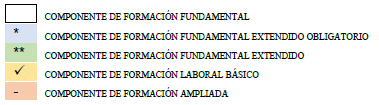 MAPA CURRICULAR DEL BACHILLERATO GENERALMAPA CURRICULAR DEL BACHILLERATO GENERALMAPA CURRICULAR DEL BACHILLERATO GENERALOpción educativa presencial, modalidad escolarizadaOpción educativa presencial, modalidad escolarizadaOpción educativa presencial, modalidad escolarizadaMarco mexicano de cualificaciones y sistema de asignación, acumulación y transferencia de créditos académicos (SAATCA)Marco mexicano de cualificaciones y sistema de asignación, acumulación y transferencia de créditos académicos (SAATCA)Marco mexicano de cualificaciones y sistema de asignación, acumulación y transferencia de créditos académicos (SAATCA)Formación para el trabajo en DISEÑO GRÁFICOFormación para el trabajo en DISEÑO GRÁFICOFormación para el trabajo en DISEÑO GRÁFICONombre del plantel:  Clave económica: PRIMER SEMESTREPRIMER SEMESTREPRIMER SEMESTREPRIMER SEMESTREPRIMER SEMESTRESEGUNDO SEMESTRESEGUNDO SEMESTRESEGUNDO SEMESTRESEGUNDO SEMESTRESEGUNDO SEMESTRETERCER SEMESTRETERCER SEMESTRETERCER SEMESTRETERCER SEMESTRETERCER SEMESTRECUARTO SEMESTRECUARTO SEMESTRECUARTO SEMESTRECUARTO SEMESTRECUARTO SEMESTREQUINTO SEMESTREQUINTO SEMESTREQUINTO SEMESTREQUINTO SEMESTREQUINTO SEMESTRESEXTO SEMESTRESEXTO SEMESTRESEXTO SEMESTRESEXTO SEMESTRESEXTO SEMESTREUNIDAD DE APRENDIZAJE CURRICULARHDHIHTCUNIDAD DE APRENDIZAJE CURRICULARHDHIHTCUNIDAD DE APRENDIZAJE CURRICULARHDHIHTCUNIDAD DE APRENDIZAJE CURRICULARHDHIHTCUNIDAD DE APRENDIZAJE CURRICULARHDHIHTCUNIDAD DE APRENDIZAJE CURRICULARHDHIHTCLA MATERIA Y SUS INTERACCIONES4158CONSERVACIÓN DE LA ENERGÍA Y SUS INTERACCIONES CON LA MATERIA4158ECOSISTEMAS: INTERACCIONES, ENERGÍA Y DINÁMICA4158REACCIONES QUÍMICAS: CONSERVACIÓN DE LA MATERIA EN LA FORMACIÓN DE NUEVAS SUSTANCIAS4158LA ENERGÍA EN LOS PROCESOS DE LA VIDA DIARIA4158ORGANISMOS: ESTRUCTURAS Y PROCESOS. HERENCIA Y EVOLUCIÓN BIOLÓGICA4158CIENCIAS       SOCIALES I20.52.54CIENCIAS SOCIALES II20.52.54CONCIENCIA HISTÓRICA I. PERSPECTIVAS DEL MÉXICO ANTIGUO. LOS CONTEXTOS GLOBALES30.753.756CONCIENCIA HISTÓRICA II. MÉXICO DURANTE EL EXPANSIONISMO CAPITALISTA30.753.756CONCIENCIA HISTÓRICA III. LA REALIDAD ACTUAL EN PERSPECTIVA HISTÓRICA30.753.756CULTURA DIGITAL I30.753.756CULTURA      DIGITAL II20.52.54* TALLER DE CULTURA DIGITAL10.251.252* TEMAS SELECTOS DE MATEMÁTICAS II4158PENSAMIENTO MATEMÁTICO I4158PENSAMIENTO MATEMÁTICO II4158PENSAMIENTO MATEMÁTICO III4158* TEMAS SELECTOS DE MATEMÁTICAS I4158* TEMAS SELECTOS DE MATEMÁTICAS II4158LENGUA Y COMUNICACIÓN I30.753.756LENGUA Y COMUNICACIÓN II30.753.756LENGUA Y COMUNICACIÓN III 30.753.756*PENSAMIENTO LITERARIO30.753.756* TEMAS SELECTOS DE MATEMÁTICAS II4158INGLÉS I30.753.756INGLÉS II30.753.756INGLÉS III30.753.756INGLÉS IV30.753.756** 30.753.756** 30.753.756HUMANIDADES I 4158HUMANIDADES II4158HUMANIDADES III51.256.2510* ESPACIO Y SOCIEDAD30.753.756** 30.753.756** 30.753.756* LABORATORIO DE INVESTIGACIÓN30.753.756* TALLER DE CIENCIAS I4158* TALLER DE CIENCIAS II30.753.756CIENCIAS SOCIALES III20.52.54** 30.753.756** 30.753.756* LABORATORIO DE INVESTIGACIÓN30.753.756* TALLER DE CIENCIAS I4158FUNDAMENTOS BÁSICOS DEL DISEÑO GRÁFICO 30.753.756TEORÍA DEL COLOR30.753.756** 30.753.756**30.753.756* LABORATORIO DE INVESTIGACIÓN30.753.756* TALLER DE CIENCIAS I4158FUNDAMENTOS BÁSICOS DEL DISEÑO GRÁFICO 30.753.756TEORÍA DEL COLOR30.753.756** 30.753.756**30.753.756- CURRÍCULUM AMPLIADO4158- CURRÍCULUM AMPLIADO4158 PROGRAMAS VECTORIALES4158 TIPOGRAFÍA Y PRODUCTOS EDITORIALES4158 COMUNICACIÓN GRÁFICA30.753.756PRODUCTOS DE DIFUSIÓN MASIVA30.753.756307.537.560307.537.560- CURRÍCULUM AMPLIADO30.753.756- CURRÍCULUM AMPLIADO20.52.54PROGRAMAS DE EDICIÓN DE IMÁGENES4158DISEÑO DE PRODUCTO SUSTENTABLE415832840643284064- CURRÍCULUM AMPLIADO4158- CURRÍCULUM AMPLIADO30.753.756338.2541.25663694572